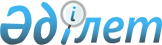 О внесении изменения в постановление акимата Костанайской области от 17 марта 2021 года № 114 "Об утверждении государственного образовательного заказа на дошкольное воспитание и обучение, размера родительской платы на 2021 год"Постановление акимата Костанайской области от 8 ноября 2021 года № 505. Зарегистрировано в Министерстве юстиции Республики Казахстан 9 ноября 2021 года № 25085
      Акимат Костанайской области ПОСТАНОВЛЯЕТ:
      1. Внести в постановление акимата Костанайской области "Об утверждении государственного образовательного заказа на дошкольное воспитание и обучение, размера родительской платы на 2021 год" от 17 марта 2021 года № 114 (зарегистрировано в Реестре государственной регистрации нормативных правовых актов под № 9825) следующее изменение:
      приложение к указанному постановлению изложить в новой редакции согласно приложению к настоящему постановлению.
      2. Государственному учреждению "Управление образования акимата Костанайской области" в установленном законодательством Республики Казахстан порядке обеспечить:
      1) государственную регистрацию настоящего постановления в Министерстве юстиции Республики Казахстан;
      2) размещение настоящего постановления на интернет – ресурсе акимата Костанайской области после его официального опубликования.
      3. Контроль за исполнением настоящего постановления возложить на курирующего заместителя акима Костанайской области.
      4. Настоящее постановление вводится в действие по истечении десяти календарных дней после дня его первого официального опубликования. Государственный образовательный заказ на дошкольное воспитание и обучение, размер родительской платы в дошкольных организациях образования Костанайской области на 2021 год
					© 2012. РГП на ПХВ «Институт законодательства и правовой информации Республики Казахстан» Министерства юстиции Республики Казахстан
				
      Аким Костанайской области 

А. Мухамбетов
Приложениек постановлению акиматаКостанайской областиот 8 ноября 2021 года№ 505Приложениек постановлению акиматаот 17 марта 2021 года№ 114
№
Административно-территориальное расположение организаций дошкольного воспитания и обучения
Наименование организации дошкольного воспитания и обучения
Государственный образовательный заказ на дошкольное воспитание и обучение
Государственный образовательный заказ на дошкольное воспитание и обучение
Размер родительской платы в организациях дошкольного воспитания и обучения в месяц (тенге)
№
Административно-территориальное расположение организаций дошкольного воспитания и обучения
Наименование организации дошкольного воспитания и обучения
Количество воспитанников организаций дошкольного воспитания и обучения
Средняя стоимость расходов на одного воспитанника в организациях дошкольного воспитания и обучения в месяц (тенге)
Размер родительской платы в организациях дошкольного воспитания и обучения в месяц (тенге)
1
2
3
4
5
6
Алтынсаринский район
Алтынсаринский район
Алтынсаринский район
Алтынсаринский район
Алтынсаринский район
Алтынсаринский район
1
Алтынсаринский район, село Красный Кордон
Коммунальное государственное казенное предприятие "Ясли-сад "Аққайың" отдела образования Алтынсаринского района" Управления образования акимата Костанайской области
70
130045
до 3-х лет - 8106
от 3 лет - 9444
2
Алтынсаринский район, село Убаганское
Коммунальное государственное казенное предприятие "Ясли-сад "Сәбинұр" отдела образования Алтынсаринского района" Управления образования акимата Костанайской области
80
96492
до 3-х лет - 8106
от 3 лет - 9444
3
Алтынсаринский район, село Силантьевка
Коммунальное государственное казенное предприятие "Ясли-сад "Толағай" отдела образования Алтынсаринского района" Управления образования акимата Костанайской области
80
64847
до 3-х лет - 8106
от 3 лет - 9444
4
Алтынсаринский район, село Щербаково
Коммунальное государственное казенное предприятие "Ясли-сад "Қуаныш" отдела образования Алтынсаринского района" Управления образования акимата Костанайской области
75
76131
до 3-х лет - 8106
от 3 лет - 9444
Амангельдинский район
Амангельдинский район
Амангельдинский район
Амангельдинский район
Амангельдинский район
Амангельдинский район
5
Амангельдинский район, село Амангельды
Коммунальное государственное казенное предприятие "Ясли-сад "Балдырған" отдела образования Амангельдинского района" Управления образования акимата Костанайской области
60
115543
до 3-х лет - 7000
от 3 лет - 7500
6
Амангельдинский район, село Амангельды
Коммунальное государственное казенное предприятие "Ясли-сад "Жұпар" отдела образования Амангельдинского района" Управления образования акимата Костанайской области
100
83172
до 3-х лет - 7000
от 3 лет - 7500
7
Амангельдинский район, село Амангельды
Коммунальное государственное казенное предприятие "Ясли-сад "Қаламқас" отдела образования Амангельдинского района" Управления образования акимата Костанайской области
140
105474
до 3-х лет - 7000
от 3 лет - 7500
город Аркалык
город Аркалык
город Аркалык
город Аркалык
город Аркалык
город Аркалык
8
город Аркалык, село Ашутасты
Коммунальное государственное казенное предприятие "Ашутастинский ясли-сад "Гүлдер" отдела образования города Аркалыка" Управления образования акимата Костанайской области
100
112285
до 3-х лет - 5740
от 3 лет - 6790
9
город Аркалык
Коммунальное государственное казенное предприятие "Ясли-сад "Алпамыс" отдела образования города Аркалыка" Управления образования акимата Костанайской области
110
66516
до 3-х лет - 12300
от 3 лет - 13325
10
город Аркалык
Коммунальное государственное казенное предприятие "Детский сад "Ақбота" отдела образования города Аркалыка" Управления образования акимата Костанайской области
120
74097
до 3-х лет - 12300
от 3 лет - 13325
11
город Аркалык
Коммунальное государственное казенное предприятие "Ясли-сад "Золотой ключик" отдела образования города Аркалыка" Управления образования акимата Костанайской области
190
56663
до 3-х лет - 12300
от 3 лет - 13325
11
город Аркалык
Коммунальное государственное казенное предприятие "Ясли-сад "Золотой ключик" отдела образования города Аркалыка" Управления образования акимата Костанайской области
50 (санаторные группы)
56663
12
город Аркалык 
Коммунальное государственное казенное предприятие "Ясли-сад "Раушан" отдела образования города Аркалыка" Управления образования акимата Костанайской области
240
49539
до 3-х лет - 12300
от 3 лет - 13325
13
город Аркалык, село Фурманово
Коммунальное государственное казенное предприятие "Фурмановский детский сад "Балдәурен" отдела образования города Аркалыка" Управления образования акимата Костанайской области
60
116894
от 3 лет - 7175
14
город Аркалык
Индивидуальный предприниматель "АйАли"
50
38023
до 3-х лет - 12300
от 3 лет - 13325
15
город Аркалык
Товарищество с ограниченной ответственностью "Балдырган А"
150
38023
до 3-х лет - 12300
от 3 лет - 13325
Аулиекольский район
Аулиекольский район
Аулиекольский район
Аулиекольский район
Аулиекольский район
Аулиекольский район
16
Аулиекольский район, село Аманкарагай
Коммунальное государственное казенное предприятие "Аманкарагайский ясли-сад "Бөбек" отдела образования Аулиекольского района" Управления образования акимата Костанайской области
95
117151
до 3-х лет - 8509
от 3 лет - 9000
17
Аулиекольский район, село Аулиеколь
Коммунальное государственное казенное предприятие "Ясли-сад "Айгөлек" отдела образования Аулиекольского района" Управления образования акимата Костанайской области
165
75731
до 3-х лет - 8509
от 3 лет - 9000
18
Аулиекольский район, село Аулиеколь
Коммунальное государственное казенное предприятие "Ясли-сад "Ақбота" отдела образования Аулиекольского района" Управления образования акимата Костанайской области
170
73477
до 3-х лет - 8509
от 3 лет - 9000
19
Аулиекольский район, поселок Кушмурун
Коммунальное государственное казенное предприятие "Кушмурунский детский сад "Балапан" отдела образования Аулиекольского района" Управления образования акимата Костанайской области
50
174667
до 3-х лет - 8509
от 3 лет - 9000
20
Аулиекольский район, поселок Кушмурун
Коммунальное государственное казенное предприятие "Кушмурунский детский сад "Қарлығаш" отдела образования Аулиекольского района" Управления образования акимата Костанайской области
75
108768
до 3-х лет - 8509
от 3 лет - 9000
21
Аулиекольский район, поселок Кушмурун
Коммунальное государственное казенное предприятие "Ясли-сад "Ромашка" отдела образования Аулиекольского района" Управления образования акимата Костанайской области
120
84198
до 3-х лет - 8509
от 3 лет - 9000
22
Аулиекольский район, село Новонежинка
Коммунальное государственное казенное предприятие "Новонежинский ясли-сад "Балдәурен" отдела образования Аулиекольского района" Управления образования акимата Костанайской области
70
72329
до 3-х лет - 8509
от 3 лет - 9000
район Беимбета Майлина
район Беимбета Майлина
район Беимбета Майлина
район Беимбета Майлина
район Беимбета Майлина
район Беимбета Майлина
23
Район Беимбета Майлина, село Әйет
Коммунальное государственное казенное предприятие "Ясли-сад "Айгөлек" отдела образования района Беимбета Майлина" Управления образования акимата Костанайской области
160
66547
до 3-х лет - 10500
от 3 лет - 11550
24
Район Беимбета Майлина, село Береговое 
Коммунальное государственное казенное предприятие "Калининский ясли-сад" отдела образования района Беимбета Майлина" Управления образования акимата Костанайской области
50
150020
до 3-х лет - 9450
от 3 лет - 10500
25
Район Беимбета Майлина, село Майское
Коммунальное государственное казенное предприятие "Майский ясли-сад" отдела образования района Беимбета Майлина" Управления образования акимата Костанайской области
90
90539
до 3-х лет - 9450
от 3 лет - 10500
26
Район Беимбета Майлина, поселок Тобол
Коммунальное государственное казенное предприятие "Ясли-сад "Балдәурен" отдела образования района Беимбета Майлина" Управления образования акимата Костанайской области
140
64236
до 3-х лет - 10500
от 3 лет - 11550
27
Район Беимбета Майлина, поселок Тобол
Товарищество с ограниченной ответственностью "Зира"
50
41549
до 3-х лет - 10500
от 3 лет - 11550
Денисовский район
Денисовский район
Денисовский район
Денисовский район
Денисовский район
Денисовский район
28
Денисовский район, село Денисовка
Коммунальное государственное казенное предприятие "Детский сад № 1" отдела образования Денисовского района" Управления образования акимата Костанайской области
85
54661
до 3-х лет - 8000
от 3 лет - 8500
29
Денисовский район, село Денисовка
Коммунальное государственное казенное предприятие "Ясли-сад № 2" отдела образования Денисовского района" Управления образования акимата Костанайской области
132
65591
до 3-х лет - 8000
от 3 лет - 8500
30
Денисовский район, село Перелески
Коммунальное государственное казенное предприятие "Ясли-сад "Балдәурен" отдела образования Денисовского района" Управления образования акимата Костанайской области
77
59136
до 3-х лет - 8000
от 3 лет - 8500
Джангельдинский район
Джангельдинский район
Джангельдинский район
Джангельдинский район
Джангельдинский район
Джангельдинский район
31
Джангельдинский район, село Акколь
Коммунальное государственное казенное предприятие "Ясли-сад "Күншуақ" отдела образования Джангельдинского района" Управления образования акимата Костанайской области
30
57835
до 3-х лет - 3500
от 3 лет - 4088
32
Джангельдинский район, село Ахмет Байтұрсынұлы
Коммунальное государственное казенное предприятие "Ясли-сад "Балбөбек" отдела образования Джангельдинского района" Управления образования акимата Костанайской области
25
60939
до 3-х лет - 3600
33
Джангельдинский район, село Торгай
Коммунальное государственное казенное предприятие "Ясли-сад "Балдырған" отдела образования Джангельдинского района" Управления образования акимата Костанайской области
140
41549
до 3-х лет - 7350
от 3 лет - 8400
Житикаринский район
Житикаринский район
Житикаринский район
Житикаринский район
Житикаринский район
Житикаринский район
34
Житикаринский район, город Житикара
Коммунальное государственное казенное предприятие "Ясли-сад "Балапан" отдела образования Житикаринского района" Управления образования акимата Костанайской области
190
38023
до 3-х лет - 10000
от 3 лет - 12000
35
Житикаринский район, город Житикара
Коммунальное государственное казенное предприятие "Детский сад "Қарлығаш" отдела образования Житикаринского района" Управления образования акимата Костанайской области
150
38023
до 3-х лет - 10000
от 3 лет - 12000
36
Житикаринский район, город Житикара
Товарищество с ограниченной ответственностью "Дружба-97"
225
39683
до 3-х лет - 10000
от 3 лет - 12000
37
Житикаринский район, город Житикара
Товарищество с ограниченной ответственностью "Юбилейное"
245
38023
до 3-х лет - 10000
от 3 лет - 12000
38
Житикаринский район, город Житикара
Товарищество с ограниченной ответственностью "КМ Бөбек"
95
38023
до 3-х лет - 10000
от 3 лет - 12000
Камыстинский район
Камыстинский район
Камыстинский район
Камыстинский район
Камыстинский район
Камыстинский район
39
Камыстинский район, село Алтынсарино
Коммунальное государственное казенное предприятие "Ясли-сад "Қарлығаш" отдела образования Камыстинского района" Управления образования акимата Костанайской области
94
55067
до 3-х лет - 8530
от 3 лет - 10200
40
Камыстинский район, село Карабатыр
Коммунальное государственное казенное предприятие "Ясли-сад "Ақбота" отдела образования Камыстинского района" Управления образования акимата Костанайской области
45
48904
до 3-х лет - 8530
от 3 лет - 10200
41
Камыстинский район, село Камысты
Коммунальное государственное казенное предприятие "Ясли-сад "Айналайын" отдела образования Камыстинского района" Управления образования акимата Костанайской области
140
61198
до 3-х лет - 10389
от 3 лет - 12872
Карабалыкский район
Карабалыкский район
Карабалыкский район
Карабалыкский район
Карабалыкский район
Карабалыкский район
42
Карабалыкский район, поселок Карабалык
Коммунальное государственное казенное предприятие "Ясли-сад "Айналайын" отдела образования Карабалыкского района" Управления образования акимата Костанайской области
140
92740
до 3-х лет - 10389
от 3 лет - 12872
43
Карабалыкский район, поселок Карабалык
Коммунальное государственное казенное предприятие "Ясли-сад "Улыбка" отдела образования Карабалыкского района" Управления образования акимата Костанайской области
240
64241
до 3-х лет - 10389
от 3 лет - 12872
Карасуский район
Карасуский район
Карасуский район
Карасуский район
Карасуский район
Карасуский район
44
Карасуский район, село Амангельды
Коммунальное государственное казенное предприятие "Ясли-сад "Болашақ" отдела образования Карасуского района" Управления образования акимата Костанайской области
40
188850
до 3-х лет - 7350
от 3 лет - 8400
45
Карасуский район, село Восток
Коммунальное государственное казенное предприятие "Ясли-сад "Ақерке" отдела образования Карасуского района" Управления образования акимата Костанайской области
68
125603
до 3-х лет - 7350
от 3 лет - 8400
46
Карасуский район, село Жалгыскан
Коммунальное государственное казенное предприятие "Ясли-сад "Бөбек" отдела образования Карасуского района" Управления образования акимата Костанайской области
40
183178
до 3-х лет - 7350
от 3 лет - 8400
47
Карасуский район, село Карасу
Коммунальное государственное казенное предприятие "Ясли-сад "Балапан" отдела образования Карасуского района" Управления образования акимата Костанайской области
155
112217
до 3-х лет - 7350
от 3 лет - 8400
48
Карасуский район, село Карасу
Коммунальное государственное казенное предприятие "Детский сад "Нұр сәби" отдела образования Карасуского района" Управления образования акимата Костанайской области
96
146719
до 3-х лет - 7350
от 3 лет - 8400
49
Карасуский район, село Октябрьское
Коммунальное государственное казенное предприятие "Ясли-сад "Салтанат" отдела образования Карасуского района" Управления образования акимата Костанайской области
98
151132
до 3-х лет - 7350
от 3 лет - 8400
Костанайский район
Костанайский район
Костанайский район
Костанайский район
Костанайский район
Костанайский район
50
Костанайский район, село Заречное
Коммунальное государственное казенное предприятие "Ясли-сад "Алтын бесік" отдела образования Костанайского района" Управления образования акимата Костанайской области
155
41979
до 3-х лет - 14498
от 3 лет - 15519
51
Костанайский район, село Октябрьское
Коммунальное государственное казенное предприятие "Ясли-сад "Шапағат" отдела образования Костанайского района" Управления образования акимата Костанайской области
75
86940
до 3-х лет - 12068
от 3 лет - 14927
52
Костанайский район, город Тобыл
Коммунальное государственное казенное предприятие "Ясли-сад "Балбөбек" отдела образования Костанайского района" Управления образования акимата Костанайской области
210
38340
до 3-х лет - 14498
от 3 лет - 15519
53
Костанайский район, город Тобыл
Коммунальное государственное казенное предприятие "Ясли-сад "Гүлдер" отдела образования Костанайского района" Управления образования акимата Костанайской области
180
38393
до 3-х лет - 14498
от 3 лет - 15519
54
Костанайский район, город Тобыл
Коммунальное государственное казенное предприятие "Ясли-сад "Сәулетай" отдела образования Костанайского района" Управления образования акимата Костанайской области
148
80227
до 3-х лет - 14498
от 3 лет - 15519
55
Костанайский район, село Заречное
ИП ЖИЛКИБАЕВ РУСЛАН ЖУМАРТОВИЧ
90
41549
до 3-х лет - 14498
от 3 лет - 15519
56
Костанайский район, город Тобыл
Товарищество с ограниченной ответственностью "Жанерке 2009"
140
38023
до 3-х лет - 14498
от 3 лет - 15519
57
Костанайский район, город Тобыл
Товарищество с ограниченной ответственностью "BK KINDER"
145
38023
до 3-х лет - 14498
от 3 лет - 15519
город Костанай
город Костанай
город Костанай
город Костанай
город Костанай
город Костанай
58
город Костанай
Коммунальное государственное казенное предприятие "Ясли-сад № 1" отдела образования города Костаная" Управления образования акимата Костанайской области
75
89211
до 3-х лет - 13745
от 3 лет - 16012
59
город Костанай
Коммунальное государственное казенное предприятие "Ясли-сад № 2" отдела образования города Костаная" Управления образования акимата Костанайской области
260
60771
до 3-х лет - 13745
от 3 лет - 16012
60
город Костанай
Коммунальное государственное казенное предприятие "Ясли-сад № 3" отдела образования города Костаная" Управления образования акимата Костанайской области
195
65492
до 3-х лет - 13745
от 3 лет - 16012
61
город Костанай
Коммунальное государственное казенное предприятие "Ясли-сад № 4" отдела образования города Костаная" Управления образования акимата Костанайской области
240
66506
до 3-х лет - 13745
от 3 лет - 16012
62
город Костанай
Коммунальное государственное казенное предприятие "Ясли-сад № 5" отдела образования города Костаная" Управления образования акимата Костанайской области
100
84394
до 3-х лет - 13745
от 3 лет - 16012
63
город Костанай
Коммунальное государственное казенное предприятие "Ясли-сад № 6" отдела образования города Костаная" Управления образования акимата Костанайской области
280
54601
до 3-х лет - 13745
от 3 лет - 16012
64
город Костанай
Коммунальное государственное казенное предприятие "Ясли-сад № 7" отдела образования города Костаная" Управления образования акимата Костанайской области
315
43616
до 3-х лет - 13745
от 3 лет - 16012
65
город Костанай
Коммунальное государственное казенное предприятие "Ясли-сад № 8" отдела образования города Костаная" Управления образования акимата Костанайской области
290
54199
до 3-х лет - 13745
от 3 лет - 16012
66
город Костанай
Коммунальное государственное казенное предприятие "Ясли-сад № 9" отдела образования города Костаная" Управления образования акимата Костанайской области
270
54139
до 3-х лет - 13745
от 3 лет - 16012
67
город Костанай
Коммунальное государственное казенное предприятие "Ясли-сад № 11" отдела образования города Костаная" Управления образования акимата Костанайской области
315
77085
до 3-х лет - 13745
от 3 лет - 16012
68
город Костанай
Коммунальное государственное казенное предприятие "Ясли-сад № 12" отдела образования города Костаная" Управления образования акимата Костанайской области
140
64502
до 3-х лет - 13745
от 3 лет - 16012
69
город Костанай
Коммунальное государственное казенное предприятие "Ясли-сад № 13" отдела образования города Костаная" Управления образования акимата Костанайской области
155
64496
до 3-х лет - 13745
от 3 лет - 16012
70
город Костанай
Коммунальное государственное казенное предприятие "Ясли-сад № 14" отдела образования города Костаная" Управления образования акимата Костанайской области
280
69715
до 3-х лет - 13745
от 3 лет - 16012
71
город Костанай
Коммунальное государственное казенное предприятие "Ясли-сад № 15" отдела образования города Костаная" Управления образования акимата Костанайской области
275
60441
до 3-х лет - 13745
от 3 лет - 16012
72
город Костанай
Коммунальное государственное казенное предприятие "Ясли-сад № 16" отдела образования города Костаная" Управления образования акимата Костанайской области
330
60943
до 3-х лет - 13745
от 3 лет - 16012
73
город Костанай
Коммунальное государственное казенное предприятие "Ясли-сад № 17" отдела образования города Костаная" Управления образования акимата Костанайской области
265
62174
до 3-х лет - 13745
от 3 лет - 16012
74
город Костанай
Коммунальное государственное казенное предприятие "Ясли-сад № 18" отдела образования города Костаная" Управления образования акимата Костанайской области
80
79915
до 3-х лет - 13745
от 3 лет - 16012
75
город Костанай
Коммунальное государственное казенное предприятие "Ясли-сад № 27" отдела образования города Костаная" Управления образования акимата Костанайской области
300
47579
до 3-х лет - 13745
от 3 лет - 16012
76
город Костанай
Коммунальное государственное казенное предприятие "Ясли-сад № 40" отдела образования города Костаная" Управления образования акимата Костанайской области
240
59338
до 3-х лет - 13745
от 3 лет - 16012
77
город Костанай
Коммунальное государственное казенное предприятие "Ясли-сад № 44" отдела образования города Костаная" Управления образования акимата Костанайской области
260
47072
до 3-х лет - 13745
от 3 лет - 16012
78
город Костанай
Коммунальное государственное казенное предприятие "Ясли-сад № 51" отдела образования города Костаная" Управления образования акимата Костанайской области
300
51208
до 3-х лет - 13745
от 3 лет - 16012
79
город Костанай
Коммунальное государственное казенное предприятие "Ясли-сад № 54" отдела образования города Костаная" Управления образования акимата Костанайской области
270
61097
до 3-х лет - 13745
от 3 лет - 16012
80
город Костанай
Коммунальное государственное казенное предприятие "Ясли-сад № 61" отдела образования города Костаная" Управления образования акимата Костанайской области
310
45473
до 3-х лет - 13745
от 3 лет - 16012
81
город Костанай
Коммунальное государственное казенное предприятие "Ясли-сад № 69" отдела образования города Костаная" Управления образования акимата Костанайской области
99
103822
до 3-х лет - 13745
от 3 лет - 16012
82
город Костанай
Товарищество с ограниченной ответственностью "Агрофирма "Ирина и К"
95
38023
до 3-х лет - 13745
от 3 лет - 16012
83
город Костанай
Товарищество с ограниченной ответственностью "Айгерим-Ай"
292
38023
до 3-х лет - 13745
от 3 лет - 16012
84
город Костанай
Товарищество с ограниченной ответственностью "Ақ ерке и К"
160
38023
до 3-х лет - 13745
от 3 лет - 16012
85
город Костанай
Товарищество с ограниченной ответственностью "Ақбулақ-Монтессори"
145
38023
до 3-х лет - 13745
от 3 лет - 16012
86
город Костанай
Товарищество с ограниченной ответственностью "Ақ Нұр плюс"
45
38023
до 3-х лет - 13745
от 3 лет - 16012
87
город Костанай
Товарищество с ограниченной ответственностью "Алина плюс"
175
38023
до 3-х лет - 13745
от 3 лет - 16012
88
город Костанай
Товарищество с ограниченной ответственностью "Аяна 2011"
180
38023
до 3-х лет - 13745
от 3 лет - 16012
89
город Костанай
Товарищество с ограниченной ответственностью "Детский сад - Школа для малышей Елены Тереховой"
65
38023
до 3-х лет - 13745
от 3 лет - 16012
90
город Костанай
Товарищество с ограниченной ответственностью "Детский сад "ГнҰздышко"
125
38023
до 3-х лет - 13745
от 3 лет - 16012
91
город Костанай
Товарищество с ограниченной ответственностью "ДИВныйОтдых"
110
38023
до 3-х лет - 13745
от 3 лет - 16012
92
город Костанай
Товарищество с ограниченной ответственностью "Детский сад "Антошка"
250
38023
до 3-х лет - 13745
от 3 лет - 16012
93
город Костанай
Товарищество с ограниченной ответственностью "Детский сад "Ардан"
100
38023
до 3-х лет - 13745
от 3 лет - 16012
94
город Костанай
Товарищество с ограниченной ответственностью "Детский сад "Бобек - Костанай"
400
38023
до 3-х лет - 13745
от 3 лет - 16012
95
город Костанай
Товарищество с ограниченной ответственностью "Детское дошкольное учреждение Ақ Желкен"
260
38023
до 3-х лет - 13745
от 3 лет - 16012
96
город Костанай
Товарищество с ограниченной ответственностью ""Диами""
176
38023
до 3-х лет - 13745
от 3 лет - 16012
97
город Костанай
Частное учреждение "Жастык"
295
38023
до 3-х лет - 13745
от 3 лет - 16012
98
город Костанай
Учреждение детский сад "Бөбек" города Костаная
170
38023
до 3-х лет - 13745
от 3 лет - 16012
99
город Костанай
Учреждение "Школа-сад гимназия города Костаная"
225
38023
до 3-х лет - 13745
от 3 лет - 16012
100
город Костанай
Общественное объединение "Союз родителей-медицинских работников"
235
39517
до 3-х лет - 13745
от 3 лет - 16012
101
город Костанай
Товарищество с ограниченной ответственностью "Непоседа д/с "Радуга"
55
38023
до 3-х лет - 13745
от 3 лет - 16012
102
город Костанай
Товарищество с ограниченной ответственностью "Нұрай KST"
60
38023
до 3-х лет - 13745
от 3 лет - 16012
103
город Костанай
Общественное объединение "Родители и дети средней школы № 22 города Костаная"
25
38023
до 3-х лет - 13745
от 3 лет - 16012
104
город Костанай
Товарищество с ограниченной ответственностью "Солнышко" Детский сад"
160
38023
до 3-х лет - 13745
от 3 лет - 16012
105
город Костанай
Товарищество с ограниченной ответственностью "УроМед"
172
38023
до 3-х лет - 13745
от 3 лет - 16012
106
город Костанай
Частное учреждение "Үндестік"
390
38023
до 3-х лет - 13745
от 3 лет - 16012
107
город Костанай
Товарищество с ограниченной ответственностью "Ясли-сад АБВГДейка"
90
38023
до 3-х лет - 13745
от 3 лет - 16012
108
город Костанай
Товарищество с ограниченной ответственностью "Aniretake 2010"
450
38023
до 3-х лет - 13745
от 3 лет - 16012
109
город Костанай
Частное учреждение "Ofsted"
680
38023
до 3-х лет - 13745
от 3 лет - 16012
110
город Костанай
Товарищество с ограниченной ответственностью "sweet baby"
200
38023
до 3-х лет - 13745
от 3 лет - 16012
город Лисаковск
город Лисаковск
город Лисаковск
город Лисаковск
город Лисаковск
город Лисаковск
111
город Лисаковск
Коммунальное государственное казенное предприятие "Ясли-сад "Болашақ" отдела образования города Лисаковска" Управления образования акимата Костанайской области
210
52488
до 3-х лет - 10010
от 3 лет - 12320
112
город Лисаковск
Коммунальное государственное казенное предприятие "Ясли-сад "Дельфинчик" отдела образования города Лисаковска" Управления образования акимата Костанайской области
270
38518
до 3-х лет - 10010
от 3 лет - 12320
113
город Лисаковск
Коммунальное государственное казенное предприятие "Ясли-сад "Ивушка" отдела образования города Лисаковска" Управления образования акимата Костанайской области
250
68721
до 3-х лет - 10010
от 3 лет - 12320
114
город Лисаковск
Коммунальное государственное казенное предприятие "Ясли-сад "Мұрагер" отдела образования города Лисаковска" Управления образования акимата Костанайской области
280
52007
до 3-х лет - 10010
от 3 лет - 12320
115
город Лисаковск
Коммунальное государственное казенное предприятие "Ясли-сад "Нұрлы Жол" отдела образования города Лисаковска" Управления образования акимата Костанайской области
250
57851
до 3-х лет - 10010
от 3 лет - 12320
116
город Лисаковск
Коммунальное государственное казенное предприятие "Ясли-сад "Улыбка" отдела образования города Лисаковска" Управления образования акимата Костанайской области
250
56358
до 3-х лет - 10010
от 3 лет - 12320
117
город Лисаковск, поселок Октябрьский
Коммунальное государственное казенное предприятие "Ясли-сад "Балапан" отдела образования города Лисаковска" Управления образования акимата Костанайской области
160
53142
до 3-х лет - 10010
от 3 лет - 12320
118
город Лисаковск
Товарищество с ограниченной ответственностью "Ясли-сад "Балақай" на 180 мест"
180
38023
до 3-х лет - 10010
от 3 лет - 12320
Мендыкаринский район
Мендыкаринский район
Мендыкаринский район
Мендыкаринский район
Мендыкаринский район
Мендыкаринский район
119
Мендыкаринский район, село Архиповка
Коммунальное государственное казенное предприятие "Ясли-сад "Айгөлек" отдела образования Мендыкаринского района" Управления образования акимата Костанайской области
25
137647
до 3-х лет - 8800
от 3 лет - 11000
120
Мендыкаринский район, село Боровское
Коммунальное государственное казенное предприятие "Ясли-сад "Балауса" отдела образования Мендыкаринского района" Управления образования акимата Костанайской области
145
91837
до 3-х лет - 13200
от 3 лет - 13992
121
Мендыкаринский район, село Боровское
Коммунальное государственное казенное предприятие "Ясли-сад "Жас әлем" отдела образования Мендыкаринского района" Управления образования акимата Костанайской области
145
141194
до 3-х лет - 13200
от 3 лет - 13992
122
Мендыкаринский район, село Харьковское
Коммунальное государственное казенное предприятие "Ясли-сад "Ақбота" отдела образования Мендыкаринского района" Управления образования акимата Костанайской области
25
132906
до 3-х лет - 8800
от 3 лет - 10560
Наурзумский район
Наурзумский район
Наурзумский район
Наурзумский район
Наурзумский район
Наурзумский район
123
Наурзумский район, село Буревестник
Коммунальное государственное казенное предприятие "Ясли-сад "Нұрбөбек" отдела образования Наурзумского района" Управления образования акимата Костанайской области
45
142828
до 3-х лет - 6500
от 3 лет - 7500
124
Наурзумский район, село Дамды
Коммунальное государственное казенное предприятие "Ясли-сад "Айгөлек" отдела образования Наурзумского района" Управления образования акимата Костанайской области
17
187510
до 3-х лет - 4000
от 3 лет - 5000
125
Наурзумский район, село Караменды
Коммунальное государственное казенное предприятие "Ясли-сад "Балапан" отдела образования Наурзумского района" Управления образования акимата Костанайской области
55
107676
до 3-х лет - 7000
от 3 лет - 8000
126
Наурзумский район, село Караменды
Коммунальное государственное казенное предприятие "Ясли-сад "Балдырған" отдела образования Наурзумского района" Управления образования акимата Костанайской области
115
81559
до 3-х лет - 7000
от 3 лет - 8000
127
Наурзумский район, село Уленды
Коммунальное государственное казенное предприятие "Ясли-сад "Балдәурен" отдела образования Наурзумского района" Управления образования акимата Костанайской области
25
74816
до 3-х лет - 4000
от 3 лет - 5000
128
Наурзумский район, село Шили
Коммунальное государственное казенное предприятие "Ясли-сад "Қызғалдақ" отдела образования Наурзумского района" Управления образования акимата Костанайской области
18
197566
до 3-х лет - 4318
от 3 лет - 4872
город Рудный
город Рудный
город Рудный
город Рудный
город Рудный
город Рудный
129
город Рудный
Коммунальное государственное казенное предприятие "Ясли -сад № 1" акимата города Рудного
140
116726
до 3-х лет - 12010
от 3 лет - 12870
130
город Рудный
Коммунальное государственное казҰнное предприятие "Ясли - сад № 2" акимата города Рудного
265
65984
до 3-х лет - 12010
от 3 лет - 12870
131
город Рудный
Коммунальное государственное казенное предприятие "Ясли-сад № 3" акимата города Рудного
145
66085
до 3-х лет - 12010
от 3 лет - 12870
132
город Рудный, посҰлок Качар
Коммунальное государственное казенное предприятие "Ясли-сад № 4" акимата города Рудного
185
55592
до 3-х лет - 12010
от 3 лет - 12870
133
город Рудный
Коммунальное государственное казенное предприятие "Ясли - сад № 5" акимата города Рудного
230
93337
до 3-х лет - 12010
от 3 лет - 12870
134
город Рудный
Коммунальное государственное казенное предприятие "Ясли-сад № 6" акимата города Рудного
119
52570
до 3-х лет - 12010
от 3 лет - 12870
135
город Рудный
Коммунальное государственное казенное предприятие "Ясли-сад № 7" акимата города Рудного
265
47862
до 3-х лет - 12010
от 3 лет - 12870
136
город Рудный
Коммунальное государственное казенное предприятие "Ясли-сад № 8" акимата города Рудного
290
75099
до 3-х лет - 12010
от 3 лет - 12870
137
город Рудный
Коммунальное государственное казенное предприятие "Ясли - сад № 9" акимата города Рудного
145
58878
до 3-х лет - 12010
от 3 лет - 12870
138
город Рудный
Коммунальное государственное казенное предприятие "Ясли-сад № 10" акимата города Рудного
290
58410
до 3-х лет - 12010
от 3 лет - 12870
139
город Рудный, посҰлок Качар
Коммунальное государственное казенное предприятие "Ясли-сад № 11" акимата города Рудного
160
72106
до 3-х лет - 12010
от 3 лет - 12870
140
город Рудный
Коммунальное государственное казҰнное предприятие "Детский сад № 12" акимата города Рудного
200
43873
до 3-х лет - 12010
от 3 лет - 12870
141
город Рудный
Коммунальное государственное казҰнное предприятие "Детский сад № 13" акимата города Рудного
160
86453
до 3-х лет - 12010
от 3 лет - 12870
142
город Рудный
Коммунальное государственное казенное предприятие "Ясли-сад № 14" акимата города Рудного
154
87370
до 3-х лет - 12010
от 3 лет - 12870
143
город Рудный
Коммунальное государственное казенное предприятие "Детский сад № 15" акимата города Рудного
100
84711
до 3-х лет - 12010
от 3 лет - 12870
144
город Рудный
Коммунальное государственное казенное предприятие "Детский сад № 16" акимата города Рудного
50
64449
до 3-х лет - 12010
от 3 лет - 12870
145
город Рудный
Товарищество с ограниченной ответственностью "Детский сад "Ромашка""
97
38023
до 3-х лет - 12010
от 3 лет - 12870
146
город Рудный
Товарищество с ограниченной ответственностью "Жас бобек 2019"
265
38023
до 3-х лет - 12010
от 3 лет - 12870
147
город Рудный
Товарищество с ограниченной ответственностью "ТДТ 2018"
130
38023
до 3-х лет - 12010
от 3 лет - 12870
148
город Рудный
Товарищество с ограниченной ответственностью "Фиалка 2018"
55
38023
до 3-х лет - 12010
от 3 лет - 12870
149
 город Рудный 
Товарищество с ограниченной ответственностью "BoLaSHaK 20"
220
38023
до 3-х лет - 12010
от 3 лет - 12870
Сарыкольский район
Сарыкольский район
Сарыкольский район
Сарыкольский район
Сарыкольский район
Сарыкольский район
150
Сарыкольский район, село Комсомольское
Коммунальное государственное казенное предприятие "Ясли-сад "Лика" отдела образования Сарыкольского района" Управления образования акимата Костанайской области
45
108028
до 3-х лет - 5000
от 3 лет - 6000
151
Сарыкольский район, поселок Сарыколь
Частное учреждение "Жастык"
175
41549
до 3-х лет - 7000
от 3 лет - 8000
152
Сарыкольский район, поселок Сарыколь
Частное учреждение "Arman"
165
41549
до 3-х лет - 7000
от 3 лет - 8000
Узункольский район
Узункольский район
Узункольский район
Узункольский район
Узункольский район
Узункольский район
153
Узункольский район, село Ершовка
Коммунальное государственное казенное предприятие "Ясли-сад "Нұрбөбек" отдела образования Узункольского района" Управления образования акимата Костанайской области
45
168150
до 3-х лет - 8000
от 3 лет - 8700
154
Узункольский район, село Миролюбовка
Коммунальное государственное казенное предприятие "Ясли-сад "Балапан" отдела образования Узункольского района" Управления образования акимата Костанайской области
20
125994
до 3-х лет - 7500
от 3 лет - 8000
155
Узункольский район, село Новопокровка
Коммунальное государственное казенное предприятие "Ясли-сад "Балауса" отдела образования Узункольского района" Управления образования акимата Костанайской области
25
126779
до 3-х лет - 9500
от 3 лет - 10000
156
Узункольский район, село Пресногорьковка 
Коммунальное государственное казенное предприятие "Ясли-сад "Солнышко" отдела образования Узункольского района" Управления образования акимата Костанайской области
40
78095
до 3-х лет - 7500
от 3 лет - 8000
157
Узункольский район, село Узунколь
Коммунальное государственное казенное предприятие "Ясли-сад "Айгөлек" отдела образования Узункольского района" Управления образования акимата Костанайской области
140
85548
до 3-х лет - 7500
от 3 лет - 8500
158
Узункольский район, село Узунколь 
Коммунальное государственное казенное предприятие "Ясли-сад "Сәуле" отдела образования Узункольского района" Управления образования акимата Костанайской области
150
126098
до 3-х лет - 7500
от 3 лет - 8000
Федоровский район
Федоровский район
Федоровский район
Федоровский район
Федоровский район
Федоровский район
159
Федоровский район, село Банновка
Коммунальное государственное казенное предприятие "Ясли-сад "Солнышко" отдела образования Федоровского района" Управления образования акимата Костанайской области
53
51398
до 3-х лет - 7000
от 3 лет - 8000
160
Федоровский район, село Кенарал
Коммунальное государственное казенное предприятие "Ясли-сад "Ақерке" отдела образования Федоровского района" Управления образования акимата Костанайской области
45
46305
до 3-х лет - 7000
от 3 лет - 8000
161
Федоровский район, село Костряковка
Коммунальное государственное казенное предприятие "Ясли-сад "Сказка" отдела образования Федоровского района" Управления образования акимата Костанайской области
57
51244
до 3-х лет - 7000
от 3 лет - 8000
162
Федоровский район, село Лесное
Коммунальное государственное казенное предприятие "Ясли-сад "Қызғалдақ" отдела образования Федоровского района" Управления образования акимата Костанайской области
31
41549
до 3-х лет - 7000
от 3 лет - 8000
163
Федоровский район, село Пешковка
Коммунальное государственное казенное предприятие "Ясли-сад "Айналайын" отдела образования Федоровского района" Управления образования акимата Костанайской области
45
66371
до 3-х лет - 7000
от 3 лет - 8000
164
Федоровский район, село Пешковка
Коммунальное государственное казенное предприятие "Ясли-сад "Аленушка" отдела образования Федоровского района" Управления образования акимата Костанайской области
70
41549
до 3-х лет - 7000
от 3 лет - 8000
165
Федоровский район, село Федоровка
Коммунальное государственное казенное предприятие "Ясли-сад "Балбөбек" отдела образования Федоровского района" Управления образования акимата Костанайской области
68
41549
до 3-х лет - 7000
от 3 лет - 8000
166
Федоровский район, село Федоровка
Коммунальное государственное казенное предприятие "Ясли-сад "Балдәурен" отдела образования Федоровского района" Управления образования акимата Костанайской области
68
48935
до 3-х лет - 7000
от 3 лет - 8000
167
Федоровский район, село Федоровка
Коммунальное государственное казенное предприятие "Ясли-сад "Балдырған" отдела образования Федоровского района" Управления образования акимата Костанайской области
64
41549
до 3-х лет - 7000
от 3 лет - 8000
168
Федоровский район, село Федоровка
Коммунальное государственное казенное предприятие "Ясли-сад "Қарлығаш" отдела образования Федоровского района" Управления образования акимата Костанайской области
92
42780
до 3-х лет - 7000
от 3 лет - 8000